
„Pusfinalis 2014”
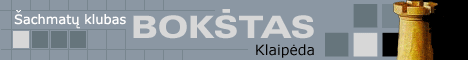 1. Varžybų vykdymo vieta ir laikas:  Rugsėjo 21 – spalio 26 d.; ŠSK „Bokštas“ buveinėje, Klaipėda, Laukininkų g. 28, “Pajūrio“ m-kla. 

2. Varžybų reglamentas:  9 ratai šveicariška sistema. Laiko kontrolė – kiekvienam žaidėjui  90 min. iki partijos pabaigos, pridedant po 30 s už kiekvieną padarytą ėjimą.

3. Dalyvavimo sąlygos:  Visi norintys iš anksto užsiregistravę ir sumokėję startinį mokestį. Startinis mokestis: suaugusiems – 30 Lt; moksleiviams, pensininkams ir neįgaliesiems – 20 Lt; klubo nariams (nuo 2014.01.01 neturintiems įsiskolinimų) – 10 Lt.
Atėjusiems į varžybas be registracijos – startinis mokestis 40 Lt
4. Dėl partijų atidėjimo ir neatvykimo: II-VIII rato partijas galima atidėti (šeštadienio -  sužaidžiant iš anksto ketvirtadien. arba penktad. – sekmadienio atidedamos pirmadienį arba antradienį)  tik varžovui pritarus ir sumokėjus 10 Lt mokestį (5 Lt varžovui ir 5 Lt teisėjavimo išlaidoms). Dalyvis be pateisinamos priežasties neatvykęs į ratą numatytu tvarkaraščiu ir neįspėjęs iš anksto teisėjo - šalinamas iš varžybų. 

5. Varžybų tvarkaraštis: 
Atidarymas ir I ratas – rugsėjo 21 d. (sekmadienis) 10:00 val. 
II ratas – rugsėjo 27 d. (šeštadienis) 10:00 val.
III ratas – rugsėjo 28 d. (sekmadienis) 10:00 val.
IV ratas – spalio 4 d. (šeštadienis) 10:00 val.
V ratas – spalio 5 d. (sekmadienis) 10:00 val.
VI ratas – spalio 11 d. (šeštadienis) 10:00 val.
VII ratas – spalio 12 d. (sekmadienis) 10:00 val.
VIII ratas – spalio 19 d. (sekmadienis) 10:00 val.
IX ratas – spalio 26 d. (sekmadienis) 10:00 val. (uždarymas 15:00 val.)
6. Nugalėtojų nustatymas: Laimi dalyvis, surinkęs daugiausia taškų. Taškų lygybės atveju vietos nustatomos pagal papildomus rodiklius:
a) bucholco koeficientas (atmetus blogiausią varžovo rezultatą);
b) bucholco koeficientas;
c) progresas; d) pergalių skaičius; e) pergalių juodaisiais skaičius; f) tarpusavio rezultatas;

7. Prizinis Fondas:  100% surinktų starto mokesčių keliauja finalo išlaidoms.
8. Apdovanojimai: I-V vietų nugalėtojai iškovoja galimybę kautis Klaipėdos finale.
9. Paraiškos: Būtina išankstinė registracija iki rugsėjo 19 d. telefonu +370 60016660 arba el. paštu klbokstas@gmail.com – registruojantis nurodyti vardą, pavardę, gimimo metus.
Patikslinimas dėl papildomų vietų pusfinalio dalyviams:  Jei dalyvis/iai iškovojęs/ę teisę dalyvauti finale  iš „Bokšto taurės 2014”  arba „Klaipėdos finalo 2013 m.“ prizininkų  atsisako dalyvauti – viena/kelios laisva/os vieta/os pereina pusfinalio žaidėjams.